Печатное средство массовой информации Богдановского сельского поселенияХолм-Жирковского района Смоленской области«НАРОДНОЕ СЛОВО»      05  августа 2019 года  № 2(7). 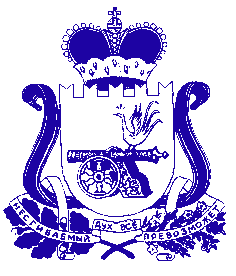 СОВЕТ ДЕПУТАТОВ БОГДАНОВСКОГО СЕЛЬСКОГО ПОСЕЛЕНИЯХОЛМ-ЖИРКОВСКОГО РАЙОНА СМОЛЕНСКОЙ ОБЛАСТИР Е Ш Е Н И Еот   29.07.2019 № 12         В соответствии с Федеральным законом от 6 октября 2003 года № 131-ФЗ «Об общих принципах организации местного самоуправления в Российской Федерации», Уставом Богдановского сельского поселения Холм-Жирковского района Смоленской области Совет депутатов Богдановского сельского поселения Холм-Жирковского района Смоленской области        РЕШИЛ:        1. Утвердить Регламент Совета депутатов Богдановского сельского поселения Холм – Жирковского района Смоленской области согласно приложению.        2. Признать утратившим силу решение Совета депутатов Богдановского сельского поселения Холм – Жирковского района Смоленской области от 17.02.2010 № 2 «Об утверждении Регламента Совета депутатов Богдановского сельского поселения Холм – Жирковского района Смоленской области».        3. Настоящее решение вступает в силу с момента его принятия и подлежит официальному опубликованию в газете «Народное слово».Глава муниципального образованияБогдановского сельского поселенияХолм-Жирковского районаСмоленской области                                                                              В.М. Персидский. СОВЕТ ДЕПУТАТОВ БОГДАНОВСКОГО СЕЛЬСКОГО ПОСЕЛЕНИЯХОЛМ-ЖИРКОВСКОГО РАЙОНА СМОЛЕНСКОЙ ОБЛАСТИР Е Ш Е Н И Еот   29.07.2019 № 17Руководствуясь статьями 57 – 60 Гражданского кодекса Российской Федерации, областным законом от 20 декабря 2018 года № 182-з «О преобразовании муниципальных образований Холм-Жирковского района Смоленской области, об установлении численности и срока полномочий депутатов представительных органов первого созыва вновь образованных муниципальных образований Холм-Жирковского района Смоленской области, а также порядка избрания, полномочий и срока полномочий первых глав вновь образованных муниципальных образований Холм-Жирковского района Смоленской области» Совет депутатов Богдановского сельского поселения Холм-Жирковского района Смоленской области           РЕШИЛ:          1. Реорганизовать Администрацию Богдановского сельского поселения Холм-Жирковского района Смоленской области, Администрацию Батуринского сельского поселения Холм-Жирковского района Смоленской области, Администрацию Томского сельского поселения Холм-Жирковского района Смоленской области в форме присоединения к Администрации Богдановского сельского поселения Холм-Жирковского района Смоленской области.          2. Возложить обязанности по проведению реорганизационных мероприятий
на Главу муниципального образования Богдановского сельского поселения Холм-Жирковского района Смоленской области Персидского Вячеслава Михайловича.         3. Главе муниципального образования Богдановского сельского поселения Холм-Жирковского района Смоленской области Персидскому Вячеславу Михайловичу уведомить регистрирующий орган в порядке, установленном федеральным законодательством, о принятии Советом депутатов Богдановского сельского поселения Холм-Жирковского района Смоленской области решения о реорганизации, а также осуществить все необходимые юридические действия, связанные с реорганизацией, в том числе:         1) подготовить акт приема-передачи муниципального имущества;         2) подать объявление о реорганизации в официальное издание «Вестник государственной регистрации» от всех участвующих в реорганизации юридических лиц;         3) предупредить работников Администрации Богдановского сельского поселения Холм-Жирковского района Смоленской области,  Администрации Батуринского сельского поселения Холм-Жирковского района Смоленской области, Администрации Томского сельского поселения Холм-Жирковского района Смоленской области о реорганизации и о сокращении штата с 1 января 2020 года.           4. Настоящее решение вступает в силу со дня подписания.           5. Настоящее решение подлежит официальному опубликованию в газете «Народное слово».Глава муниципального образованияБогдановского сельского поселенияХолм-Жирковского районаСмоленской области                                                                              В.М. ПерсидскийСОВЕТ ДЕПУТАТОВ БОГДАНОВСКОГО СЕЛЬСКОГО ПОСЕЛЕНИЯХОЛМ-ЖИРКОВСКОГО РАЙОНА СМОЛЕНСКОЙ ОБЛАСТИР Е Ш Е Н И Еот   29.07.2019 № 18         Руководствуясь статьями 57 – 60 Гражданского кодекса Российской Федерации, областным законом от 20 декабря 2018 года № 182-з «О преобразовании муниципальных образований Холм-Жирковского района Смоленской области, об установлении численности и срока полномочий депутатов представительных органов первого созыва вновь образованных муниципальных образований Холм-Жирковского района Смоленской области, а также порядка избрания, полномочий и срока полномочий первых глав вновь образованных муниципальных образований Холм-Жирковского района Смоленской области» Совет депутатов Богдановского сельского поселения Холм-Жирковского района Смоленской области        РЕШИЛ:        1. Реорганизовать Совет депутатов Богдановского сельского поселения Холм-Жирковского района Смоленской области, Совет депутатов Батуринского сельского поселения Холм-Жирковского района Смоленской области, Совет депутатов Томского сельского поселения Холм-Жирковского района Смоленской области в форме присоединения к Совету депутатов Богдановского сельского поселения Холм-Жирковского района Смоленской области.        2. Возложить обязанности по проведению реорганизационных мероприятий
на Главу муниципального образования Богдановского сельского поселения Холм-Жирковского района Смоленской области Персидского Вячеслава Михайловича.         3. Главе муниципального образования Богдановского сельского поселения Холм-Жирковского района Смоленской области Персидскому Вячеславу Михайловичу уведомить регистрирующий орган в порядке, установленном федеральным законодательством, о принятии Советом депутатов Богдановского сельского поселения Холм-Жирковского района Смоленской области решения о реорганизации, а также осуществить иные необходимые юридические действия, связанные с указанной реорганизацией.          4. Настоящее решение вступает в силу со дня подписания.         5. Настоящее решение подлежит официальному опубликованию в газете «Народное слово».Глава муниципального образованияБогдановского сельского поселенияХолм-Жирковского районаСмоленской области                                                                              В.М. Персидский. СОВЕТ ДЕПУТАТОВ БОГДАНОВСКОГО СЕЛЬСКОГО ПОСЕЛЕНИЯХОЛМ-ЖИРКОВСКОГО РАЙОНА СМОЛЕНСКОЙ ОБЛАСТИР Е Ш Е Н И Еот   29.07.2019 № 19             Руководствуясь статьями 57 – 60 Гражданского кодекса Российской Федерации, областным законом от 20 декабря 2018 года № 182-з «О преобразовании муниципальных образований Холм-Жирковского района Смоленской области, об установлении численности и срока полномочий депутатов представительных органов первого созыва вновь образованных муниципальных образований Холм-Жирковского района Смоленской области, а также порядка избрания, полномочий и срока полномочий первых глав вновь образованных муниципальных образований Холм-Жирковского района Смоленской области» Совет депутатов Богдановского сельского поселения Холм-Жирковского района Смоленской области           РЕШИЛ:         1. Реорганизовать контрольно-ревизионную комиссию Богдановского сельского поселения Холм-Жирковского района Смоленской области контрольно-ревизионную комиссию Батуринского сельского поселения Холм-Жирковского района Смоленской области, контрольно-ревизионную комиссии Томского сельского поселения Холм-Жирковского района Смоленской области в форме присоединения к контрольно-ревизионной комиссии Богдановского сельского поселения Холм-Жирковского района Смоленской области.         2. Настоящее решение вступает в силу со дня подписания.         3. Настоящее решение подлежит официальному опубликованию в газете «Народное слово»Глава муниципального образованияБогдановского сельского поселенияХолм-Жирковского районаСмоленской области                                                                              В.М. Персидский. СОВЕТ ДЕПУТАТОВ БОГДАНОВСКОГО СЕЛЬСКОГО ПОСЕЛЕНИЯХОЛМ-ЖИРКОВСКОГО РАЙОНА СМОЛЕНСКОЙ ОБЛАСТИР Е Ш Е Н И Еот   29.07.2019 № 21	В соответствии с областным законом  от 29 ноября 2007 года № 121-з «О пенсии за выслугу лет, выплачиваемой лицам, замещавшим муниципальные должности, должности муниципальной службы (муниципальные  должности муниципальной службы) в Смоленской области» Совет депутатов Богдановского сельского поселения Холм-Жирковского района Смоленской области             РЕШИЛ:           1. Определить Администрацию Богдановского сельского поселения Холм-Жирковского района Смоленской области органом местного самоуправления, уполномоченным на назначение, расчет и выплату пенсии за выслугу лет лицам, замещавшим муниципальные должности, должности муниципальной службы (муниципальные должности муниципальной службы):         - в органах местного самоуправления Богдановского сельского поселения Холм-Жирковского района Смоленской области;         - в органах местного самоуправления муниципальных образований Холм-Жирковского района Смоленской области, преобразованных в соответствии с областным законом от 20 декабря 2018 года №182-з «О преобразовании муниципальных образований Холм-Жирковского района Смоленской области, об установлении численности и срока полномочий депутатов представительных органов первого созыва вновь образованных муниципальных образований Холм-Жирковского района Смоленской области, а также порядка избрания, полномочий и срока полномочий первых глав вновь образованных муниципальных образований Холм-Жирковского района Смоленской области»:            - Батуринского сельского поселения Холм-Жирковского района Смоленской области;          - Богдановского сельского поселения Холм-Жирковского района Смоленской области;          - Томского сельского поселения Холм-Жирковского района Смоленской области.          2.Признать утратившими силу:          - Решение Совета депутатов Батуринского сельского поселения Холм-Жирковского района Смоленской области от 21.04.2008 № 12 «Об уполномоченном органе местного самоуправления по назначению, расчету и выплате пенсии за выслугу лет лицам, замещавшим муниципальные должности, должности муниципальной службы (муниципальные должности муниципальной службы)»;          - Решение Совета депутатов Богдановского сельского поселения Холм-Жирковского района Смоленской области от 19.02.2008 №7 «Об уполномоченном органе местного самоуправления по назначению, расчету и выплате пенсии за выслугу лет лицам, замещавшим муниципальные должности, должности муниципальной службы (муниципальные должности муниципальной службы»;          - Решение Совета депутатов Томского сельского поселения Холм-Жирковского района Смоленской области от 15.04.2008 № 21 «Об уполномоченном органе местного самоуправления по назначению, расчету и выплате пенсии за выслугу лет лицам, замещавшим муниципальные должности, должности муниципальной службы (муниципальные должности муниципальной службы».         3.	Настоящее решение вступает в силу с момента подписания и применяется к правоотношениям, возникшим с 28 июня 2019 года.Глава муниципального образованияБогдановского сельского поселенияХолм-Жирковского районаСмоленской области                                                                              В.М. Персидский. СОВЕТ ДЕПУТАТОВ БОГДАНОВСКОГО СЕЛЬСКОГО ПОСЕЛЕНИЯХОЛМ-ЖИРКОВСКОГО РАЙОНА СМОЛЕНСКОЙ ОБЛАСТИР Е Ш Е Н И Еот   29.07.2019 № 22          В соответствии с  областным законом  от 29 ноября 2007 года № 121-з «О пенсии за выслугу лет, выплачиваемой лицам, замещавшим муниципальные должности, должности муниципальной службы (муниципальные  должности муниципальной службы) в Смоленской области» Совет депутатов Богдановского сельского поселения Холм-Жирковского района Смоленской области            РЕШИЛ:          1. Установить порядок осуществления выплаты пенсии за выслугу лет лицам, замещавшим  муниципальные должности, должности муниципальной службы (муниципальные должности муниципальной службы) в органах местного самоуправления Богдановского сельского поселения Холм-Жирковского района Смоленской области (прилагается).          2. В срок по 31 декабря 2019 года включительно выплата пенсии за выслугу лет получателям, уволенным из органов местного самоуправления муниципальных образований Холм-Жирковского района Смоленской области, преобразованных в соответствии с областным законом от 20 декабря 2018 года №182-з «О преобразовании муниципальных образований Холм-Жирковского района Смоленской области, об установлении численности и срока полномочий депутатов представительных органов первого созыва вновь образованных муниципальных образований Холм-Жирковского района Смоленской области, а также порядка избрания, полномочий и срока полномочий первых глав вновь образованных муниципальных образований Холм-Жирковского района Смоленской области», осуществляется за счет средств, предусмотренных в соответствующих бюджетах преобразованных муниципальных образований Холм-Жирковского района Смоленской области, раздельно по каждому преобразованному муниципальному образованию Холм-Жирковского района Смоленской области.          3. С 1 января 2020 года выплата пенсии за выслугу лет  осуществляется за счет средств бюджета Богдановского сельского поселения Холм-Жирковского района Смоленской области.           4. Признать утратившими силу:         - Решение Совета депутатов Батуринского сельского поселения Холм-Жирковского района Смоленской области от 19.02.2018 № 6-А «Об утверждении Положения о порядке выплаты пенсии за выслугу лет лицам, замещавшим муниципальные должности, должности муниципальной службы (муниципальные должности муниципальной службы) в органах местного самоуправления Батуринского сельского поселения Холм-Жирковского района Смоленской области»;          - Решение Совета депутатов Богдановского  сельского поселения Холм-Жирковского  района Смоленской области от  19.02.2008 № 8 «Об утверждении порядка выплаты пенсии за выслугу лет лицам, замещавшим муниципальные должности, должности муниципальной службы (муниципальные должности муниципальной службы) в органах местного самоуправления муниципального образования Богдановского сельского поселения Холм-Жирковского района Смоленской области»;          - Решение Совета депутатов Богдановского  сельского поселения Холм-Жирковского  района Смоленской области от  16.03.2008 № 6 «Об утверждении Положения о порядке выплаты пенсии за выслугу лет лицам, замещавшим муниципальные должности, должности муниципальной службы (муниципальные должности муниципальной службы) в органах местного самоуправления Богдановского сельского поселения Холм-Жирковского района Смоленской области»;          - Решение Совета депутатов Томского сельского поселения Холм-Жирковского района Смоленской области от  15.04.2008 № 24 «Об утверждении порядка выплаты пенсии за выслугу лет лицам, замещавшим муниципальные должности, должности муниципальной службы (муниципальные должности муниципальной службы) в органах местного самоуправления муниципального образования Томского сельского поселения Холм-Жирковского района Смоленской области»;          - Решение Совета депутатов Томского сельского поселения Холм-Жирковского района Смоленской области от  19.02.2018 № 5 «Об утверждении Положения о порядке выплаты пенсии за выслугу лет лицам, замещавшим муниципальные должности, должности муниципальной службы (муниципальные должности муниципальной службы) в органах местного самоуправления Томского сельского поселения Холм-Жирковского района Смоленской области».         5.	Настоящее решение вступает в силу с момента подписания и применяется к правоотношениям, возникшим с 28 июня 2019 года.Глава муниципального образованияБогдановского сельского поселенияХолм-Жирковского районаСмоленской области                                                                              В.М. Персидский. СОВЕТ ДЕПУТАТОВ БОГДАНОВСКОГО СЕЛЬСКОГО ПОСЕЛЕНИЯХОЛМ-ЖИРКОВСКОГО РАЙОНА СМОЛЕНСКОЙ ОБЛАСТИР Е Ш Е Н И Еот   29.07.2019 № 23           Рассмотрев ходатайство Администрации Томского сельского поселения Холм – Жирковского района Смоленской области о внесении изменений в местный бюджет,  Совет депутатов Богдановского сельского поселения Холм – Жирковского района Смоленской области          РЕШИЛ:           Внести следующие изменения в решение Совета депутатов Томского сельского поселения Холм – Жирковского района Смоленской области от 27.12.2018 № 44 «О бюджете муниципального образования Томского сельского поселения Холм – Жирковского района Смоленской области на 2019 год и на плановый период 2020 и 2021 годов»:           1. Пункт 1 статьи 1 изложить в следующей редакции:         «1.Утвердить основные характеристики  бюджета муниципального образования  Томского сельского поселения Холм-Жирковского  района Смоленской области (далее - местный бюджет) на 2019 год:        1) общий объем доходов  местного бюджета   в сумме 2 365,3 тыс. рублей, в том числе объем безвозмездных поступлений в сумме 1 521,1 тыс. рублей, из которых объем получаемых межбюджетных трансфертов – 1 521,1 тыс. рублей;       2) общий объем расходов местного бюджета  в   сумме   2 365,3 тыс. рублей;       3) дефицит местного бюджета в сумме 0,0 тыс. рублей».        2. Приложение 1 «Источники финансирования дефицита бюджета Томского сельского поселения Холм-Жирковского района Смоленской области на 2019 год» изложить в новой редакции в связи с изменением в  доходной и расходной части бюджета (прилагается).         3. Приложение 8 «Прогнозируемые безвозмездные поступления в бюджет Томского сельского поселения Холм-Жирковского района Смоленской области на 2019 год» изложить в новой редакции в связи с изменением в доходной части бюджета (прилагается).             4. Приложение 10 «Распределение бюджетных ассигнований по разделам, подразделам, целевым статьям (муниципальным программам и непрограммным направлениям деятельности), группам (группам и подгруппам) видов расходов классификации расходов бюджетов на 2019 год» изложить в новой редакции в связи с изменением в расходной части бюджета и изменениями лимитов  (прилагается).       5. Приложение 12 «Распределение бюджетных ассигнований по целевым статьям (муниципальным программам и непрограммным направлениям деятельности), группам (группам и подгруппам) видов расходов классификации расходов бюджетов на 2019 год» изложить в новой редакции в связи с изменением в расходной части бюджета и изменениями лимитов (прилагается).       6. Приложение 14 «Ведомственная структура расходов местного  бюджета (распределение бюджетных ассигнований по главным распорядителям бюджетных средств, разделам, подразделам, целевым статьям (муниципальным программам и непрограммным направлениям деятельности), группам (группам и подгруппам) видов расходов классификации расходов бюджетов) на 2019 год» изложить в новой редакции в связи с изменением в расходной части бюджета и изменениями лимитов (прилагается).       7. Приложение 16 «Распределение бюджетных ассигнований по муниципальным программам и непрограммным направлениям деятельности на 2019 год» изложить в новой редакции  в связи с изменением в расходной части бюджета и изменениями лимитов (прилагается).Глава муниципального образованияБогдановского сельского поселенияХолм-Жирковского районаСмоленской области                                                                              В.М. ПерсидскийПояснительная запискак решению Совета депутатов Томского сельского поселения  от 29.07.2019 № 23 «О внесении изменений в решение Совета депутатов Томского сельского поселения Холм – Жирковского района Смоленской области от 27.12.2018 № 44 «О бюджете муниципального образования Томского сельского поселения Холм – Жирковского района Смоленской области на 2019 год и на плановый период 2020 и 2021 годов».»:        Доходы бюджета муниципального образования Томского сельского поселения утверждены на 2019 год в общей сумме 2 365,3 тыс. рублей, в том числе объем безвозмездных поступлений в сумме 1 521,1 тыс. рублей. Из которых объем получаемых межбюджетных трансфертов  1 521,1 тыс. рублей.Решением утвержден общий объем расходов бюджета муниципального  образования на 2019 год в сумме 2 365,3  тыс. рублей.ДОХОДЫ                                                ИТОГО:                                                                      100,00РАСХОДЫ                                                                      ИТОГО:                                               100,00 . СОВЕТ ДЕПУТАТОВ БОГДАНОВСКОГО СЕЛЬСКОГО ПОСЕЛЕНИЯХОЛМ-ЖИРКОВСКОГО РАЙОНА СМОЛЕНСКОЙ ОБЛАСТИР Е Ш Е Н И Еот   29.07.2019 № 24Об исполнении бюджета  муниципального образованияТомского сельского поселенияХолм-Жирковского района Смоленской областиза  первое полугодие 2019 года            Заслушав и обсудив информацию  старшего менеджера Сафроновой Т.Н.. об исполнении бюджета муниципального образования за первое полугодие 2019 года, решение постоянной комиссии по  бюджету  Совет депутатов Богдановского сельского поселения Холм-Жирковского района Смоленской области               Р Е Ш И Л:         Отчет об исполнении бюджета муниципального образования Томского сельского поселения Холм-Жирковского района Смоленской области за первое полугодие 2019 года  по доходам  в сумме 1081,5 тыс. рублей (45,7 % к годовому назначению) и по расходам в сумме 1153,1 тыс. руб. (48,7 % к годовому плану) с превышением расходов над доходами (дефицит бюджета) в сумме 71,6 тыс. руб. принять к сведению.Глава муниципального образованияБогдановского сельского поселенияХолм-Жирковского районаСмоленской области                                                                              В.М. ПерсидскийОтчет о расходовании средств резервного фонда Администрации муниципального образования Томского сельского поселения Холм-Жирковского района смоленской области.         План на 2019 год  составляет 0,0 тыс. руб.   Израсходовано по состоянию за первое полугодие 2019 года – 0,00 тыс. руб., что составляет 0,00 %.Пояснительная запискаДОХОДЫ        В бюджет  муниципального образования Томского сельского поселения Холм-Жирковского района Смоленской области  на 01.07.2019 года поступило  доходов  на сумму 1081,5 тыс. рублей, или 45,7 % к годовому плановому назначению (2365,2 тыс. рублей).        Налоговые доходы исполнены в сумме 301,6 тыс. рублей или на 35,7 процента к утвержденным годовым назначениям (844,2 тыс. рублей).          Исполнение фактических поступлений обеспечено за счет основных доходных источников:        Доходы от уплаты акцизов на дизельное топливо,  подлежащие распределению между бюджетами субъектов Российской Федерации и местными бюджетами с учетом установленных дифференцированных нормативов отчислений в местные бюджеты 130,5 тыс. руб. при плане 191,8 тыс. руб. или на 68,1 процента.      Доходы от уплаты акцизов на моторные масла, для дизельных и (или) карбюраторных (инжекторных) двигателей,  подлежащие распределению между бюджетами субъектов Российской Федерации и местными бюджетами с учетом установленных дифференцированных нормативов отчислений в местные бюджеты 1,0 тыс. руб. при плане 1,3 тыс. руб. или на 76,2 процента.          Доходы от уплаты акцизов на автомобильный бензин,  подлежащие распределению между бюджетами субъектов Российской Федерации и местными бюджетами с учетом установленных дифференцированных нормативов отчислений в местные бюджеты   180,9 тыс. руб. при плане 371,3 тыс. руб. или на 48,7 процента.          Доходы от уплаты акцизов на прямогонный бензин,  подлежащие распределению между бюджетами субъектов Российской Федерации и местными бюджетами с учетом установленных дифференцированных нормативов отчислений в местные бюджеты  -24,9 тыс. руб. при плане -35,3 тыс. руб. или на 70,4 процента.       Налога на доходы физических лиц  10,1  тыс. руб. при плане  17,2 тыс. руб. или на 58,6  процента.       Налог на имущество физических лиц 0,0 тыс. руб. при плане 10,5 тыс. руб. или на 0,0 процента.Земельный налог4,0 тыс. руб. при плане 287,4 тыс. руб. или на 1,4 процента.      Из общей суммы доходов безвозмездные поступления составили 779,9 тыс. рублей или 51,3 процента к уточненным годовым назначениям (1 521 тыс. рублей), из них:      - дотации бюджетам поселений на выравнивание бюджетной обеспеченности 730,2 тыс. рублей;      - субвенции бюджетам поселений на осуществление первичного воинского учета на территориях, где отсутствуют военные комиссариаты в сумме 4,7 тыс. руб.;      - прочие межбюджетные трансферты, передаваемые бюджетам поселений 45,0.РАСХОДЫ        Расходы бюджета муниципального образования Томского сельского поселения Холм-Жирковского района за первое полугодие 2019 года исполнены в сумме 1153,1 тыс. рублей или 48,7 % к годовому плану (2365,3) тыс. руб.         В разрезе отраслей исполнение характеризуется следующими показателями:ОБЩЕГОСУДАРСТВЕННЫЕ ВОПРОСЫ        Расходы на функционирование высшего должностного лица субъекта Российской Федерации и муниципальных образований составили 260,4 тыс. рублей или 56,1 процента к годовому плану (464,5 тыс. рублей).         Расходы на функционирование Правительства Российской Федерации, высших исполнительных органов государственной власти субъектов Российской Федерации, местных администраций  составили 628,4 тыс. рублей или 50,6 процента к годовому плану (1240,7 тыс. рублей).        Финансирование обеспечения деятельности финансовых, налоговых и таможенных органов  и органов финансово (финансово-бюджетного) надзора составило 18,3 тыс. рублей или 100,0 процентов к годовому плану (18,3 тыс. рублей).                                     НАЦИОНАЛЬНАЯ ОБОРОНА        Расходы на финансирование по осуществлению первичного воинского учета на территориях, где отсутствуют военные комиссариаты,  составили 4,7 тыс. рублей или 29,7 процентов к годовому плану (15,7 тыс. рублей). НАЦИОНАЛЬНАЯ ЭКОНОМИКА        Расходы на содержание автомобильных дорог в границах поселений составили 148,3 тыс. рублей или 28,0 процента к годовому плану (529,1 тыс. рублей).ЖИЛИЩНО-КОММУНАЛЬНОЕ ХОЗЯЙСТВО       Расходы на финансирование по благоустройству составили 13,3 тыс. руб. или 76,9 процентов к годовому плану (17,3 тыс. руб.). СОВЕТ ДЕПУТАТОВ БОГДАНОВСКОГО СЕЛЬСКОГО ПОСЕЛЕНИЯХОЛМ-ЖИРКОВСКОГО РАЙОНА СМОЛЕНСКОЙ ОБЛАСТИР Е Ш Е Н И Еот   29.07.2019 № 25            Заслушав и обсудив отчет  бухгалтера Администрации муниципального образования Батуринского сельского поселения Холм-Жирковского района Смоленской области Пахоменковой Е.М. об исполнении бюджета муниципального образования Батуринского сельского поселения Холм-Жирковского района Смоленской области за 1 полугодие 2019 года, решение постоянной комиссии по  бюджету, налогам и финансам,  Совет депутатов Богдановского сельского поселения Холм-Жирковского района Смоленской области               РЕШИЛ:         Отчет об исполнении бюджета муниципального образования Батуринского сельского поселения Холм-Жирковского района Смоленской области за 1 полугодие 2019 года  по доходам  в сумме  966,2 тыс. рублей (45,1% к годовому назначению 2 143,1 тыс. руб.      и по расходам в сумме 1 016,9 тыс. руб.     (47,5 % к годовому плану 2 140,6 тыс. руб. ) .С превышением расходов над доходами дифицит 50,7 тыс.рублей принять к сведению. Глава муниципального образованияБогдановского сельского поселенияХолм-Жирковского районаСмоленской области                                                                              В.М. ПерсидскийИсполнение средств по резервному фондупо Администрации Батуринского сельского поселенияХолм-Жирковского района Смоленской области за 1 полугодие 2019 года.Пояснительная запискак    решению  Совета депутатов Батуринского сельского поселения Холм-Жирковского района Смоленской области от  29.07.2019г.№25  «Об исполнении бюджета муниципального образования Батуринского сельского поселения Холм-Жирковского района Смоленской области за 1 полугодие 2019 года»ДОХОДЫ        В бюджет  муниципального образования Батуринского сельского поселения Холм-Жирковского района Смоленской области  на 01.07.2019 года поступило  доходов  на сумму 966,2 тыс. рублей, или 45,1 % к годовому плановому назначению (2143,1  тыс. рублей).Налоговые доходы        Исполнены в сумме 221,0 тыс. рублей или на 32,6 процента к утвержденным годовым назначениям (678,6 тыс. рублей).         Исполнение фактических поступлений обеспечено за счет основных доходных источников: Доходы от уплаты акцизов на дизельное топливо,  подлежащие распределению между бюджетами субъектов Российской Федерации и местными бюджетами с учетом установленных дифференцированных нормативов отчислений в местные бюджеты 95,7 тыс. руб. при плане 140,6 тыс. руб.или на 68,1 процента.       Доходы от уплаты акцизов на моторные масла, для дизельных и (или) карбюраторных (инжекторных) двигателей,  подлежащие распределению между бюджетами субъектов Российской Федерации и местными бюджетами с учетом установленных дифференцированных нормативов отчислений в местные бюджеты 0,7 тыс.руб. при плане 1,0 тыс. руб. или на 70,0 процентов.          Доходы от уплаты акцизов на автомобильный бензин,  подлежащие распределению между бюджетами субъектов Российской Федерации и местными бюджетами с учетом установленных дифференцированных нормативов отчислений в местные бюджеты 132,6 тыс. руб. при плане 272,2 тыс. руб. или на 48,7 процента.          Доходы от уплаты акцизов на прямогонный бензин,  подлежащие распределению между бюджетами субъектов Российской Федерации и местными бюджетами с учетом установленных дифференцированных нормативов отчислений в местные бюджеты  -18,2 тыс.руб. при плане              -25,9тыс. руб.или на 70,3 процента. Налога на доходы физических лиц  5,8 тыс. руб. при плане  11,9 тыс. руб. или на 48,7 процента.       Налог на имущество физических лиц 0,4 тыс. руб. при плане 14,2 тыс. руб. или на 2,8 процента.Земельный налог 4,0 тыс. руб. при плане 264,6 тыс. руб. или на 1,5 процента.       Из общей суммы доходов безвозмездные поступления составили 745,2 тыс. рублей или 50,8 процента к уточненным годовым назначениям (1 464,5 тыс. рублей), из них        -дотации бюджетам поселений на выравнивание бюджетной обеспеченности 711,7 тыс.руб.      - субвенции бюджетам поселений на осуществление первичного воинского учета на территориях, где отсутствуют военные комиссариаты в сумме 1,8 тыс. руб;      -прочие межбюджетные трансферты передаваемые бюджетам сельских поселений в сумме 31,7тыс.руб;РАСХОДЫ      Расходы бюджета муниципального образования Батуринского сельского поселения Холм-Жирковского района Смоленской области за 1 полугодие 2019 года исполнены в сумме 1 016,9 тыс. рублей или 47,5 % к годовому плану  (2 140,6 тыс. руб.)       В разрезе отраслей исполнение характеризуется следующими показателями:ОБЩЕГОСУДАРСТВЕННЫЕ ВОПРОСЫ      Расходы на функционирование высшего должностного лица субъекта Российской Федерации и муниципальных образований составили              189,3тыс. рублей или 40,7 процента к годовому плану (464,5 тыс. рублей).       Расходы на функционирование Правительства Российской Федерации, высших исполнительных органов государственной власти субъектов Российской Федерации, местных администраций  составили 480,1тыс. рублей или  40,6 процента к годовому плану (1183,3 тыс. рублей).      Финансирование обеспечения деятельности финансовых, налоговых и таможенных органов  и органов финансово (финансово-бюджетного) надзора составило 18,3 тыс. рублей или 100 процентов к годовому плану (18,3 тыс. рублей).НАЦИОНАЛЬНАЯ ОБОРОНА      Расходы на финансирование по осуществлению первичного воинского учета на территориях, где отсутствуют военные комиссариаты  составили 1,8 тыс. рублей или 26 процентов к годовому плану (6,9 тыс. рублей)НАЦИОНАЛЬНАЯ ЭКОНОМИКА      Расходы на содержание автомобильных дорог в границах поселений составили 247,7 тыс. рублей или 63,9 процента к годовому плану (387,9 тыс. рублей).          ОБЕСПЕЧЕНИЕ ПРОВЕДЕНИЯ ВЫБОРОВ И РЕФЕРЕНДУМОВ      Расходы на проведение выборов и референдовов составили 79,7 тыс. рублей или 100 процентов к годовому плану (79,7 тыс. рублейАДМИНИСТРАЦИЯБОГДАНОВСКОГО СЕЛЬСКОГО ПОСЕЛЕНИЯХОЛМ-ЖИРКОВСКОГО РАЙОНА СМОЛЕНСКОЙ ОБЛАСТИПОСТАНОВЛЕНИЕот 26.07.2019 года № 24с. Боголюбово            В целях обеспечения охраны окружающей среды и здоровья человека на  территории Богдановского сельского поселения Холм-Жирковского района Смоленской области, в соответствии с Федеральным законом от 06.03.2003 №131-ФЗ «Об общих принципах организации местного самоуправления в Российской Федерации», в соответствии с санитарными правилами и нормами САнПиН 42-128-4690-88 «Санитарные правила содержания территорий населенных мест», на основании статьи 52 Правил благоустройства территории Богдановского сельского поселения Холм-Жирковского района Смоленской области, утвержденных решением Совета депутатов Богдановского сельского поселения Холм-Жирковского района Смоленской области от 16.03.2018 года  № 4, Администрация Богдановского сельского поселения Холм-Жирковского района Смоленской области          П О С Т А Н О В Л Я Е Т:          1. Утвердить реестр мест сбора твердых коммунальных отходов на территории Богдановского сельского поселения Холм-Жирковского района Смоленской области (далее – поселение) (Приложение № 1).          2. Утвердить схему размещения мест сбора твердых коммунальных отходов на территории поселения (приложение № 2).          3. Опубликовать настоящее постановление на официальном сайте Администрации Богдановского сельского поселения Холм-Жирковского района Смоленской области в информационно-телекоммуникационной сети «Интернет».                    4. Настоящее постановление вступает в силу с момента его подписанияГлава муниципального образованияБогдановского сельского поселенияХолм-Жирковского районаСмоленской области                                                                              В.М. Персидский                                                                                         Приложение № 1                                                      к постановлению Администрации                                                         Богдановского сельского поселения                                           Холм-Жирковского района                                 Смоленской области                                        От 26.07.2019 года  № 24РЕЕСТРмест сбора твердых коммунальных отходовна территории Богдановского сельского поселенияХолм-Жирковского района Смоленской области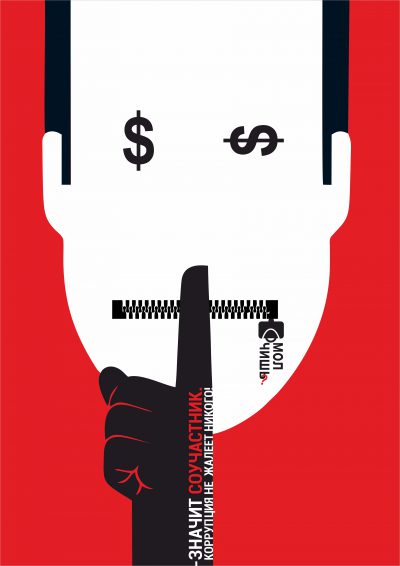 Об утверждении Регламента Совета депутатов Богдановского сельского поселения Холм – Жирковского района Смоленской областиО реорганизации Администрации Богдановского сельского поселения Холм-Жирковского района Смоленской области, Администрации Батуринского сельского поселения Холм-Жирковского района Смоленской области, Администрации Томского сельского поселения Холм-Жирковского района Смоленской области в форме присоединения к Администрации Богдановского сельского поселения Холм-Жирковского района Смоленской областиО реорганизации Совета депутатов Богдановского сельского поселения Холм-Жирковского района Смоленской области, Совета депутатов Батуринского сельского поселения Холм-Жирковского района Смоленской области, Совета депутатов Томского сельского поселения Холм-Жирковского района Смоленской области в форме присоединения к Совету депутатов Богдановского сельского поселения Холм-Жирковского района Смоленской областиО реорганизации контрольно-ревизионной комиссии Богдановского сельского поселения Холм-Жирковского района Смоленской области контрольно-ревизионной комиссии Батуринского сельского поселения Холм-Жирковского района Смоленской области, контрольно-ревизионной комиссии Томского сельского поселения Холм-Жирковского района Смоленской области в форме присоединения к контрольно-ревизионной комиссии Богдановского сельского поселения Холм-Жирковского района Смоленской областиОб органе местного самоуправления, уполномоченном на назначение, расчет и выплату пенсии за выслугу лет лицам, замещавшим  муниципальные должности, должности муниципальной службы (муниципальные должности муниципальной службы) в органах местного самоуправления Богдановского сельского поселения Холм-Жирковского района Смоленской области О внесении изменений в решение Совета депутатов Томского сельского поселения Холм– Жирковского района Смоленской области от 27.12.2018 № 44 «О бюджете муниципального образования Томского сельского поселения Холм – Жирковского района Смоленской области на 2019 год и на плановый период 2020 и 2021 годов».( руб.)КОД доходаНаименованиеСумма920 2 02 35118 10 0000 150Субвенции бюджетам сельских поселений на осуществление первичного воинского учета на территориях, где отсутствуют военные комиссариаты100,00НаименованиеКодировка и наименование расходовСумма,  руб.Томскоесельскоепоселение920 0203 8210051180 244 346 19-36519113#219 «Увеличение стоимости прочих оборотных запасов (материалов)»100,00Об исполнении бюджета муниципального образования    Батуринского сельского поселения Холм-Жирковского района Смоленской области.за 1 полугодие   2019 года         План на 2019 год  составляет 0,0 тыс. руб.   Израсходовано по состоянию за 1полугодие  2019 года . – 0,00 тыс. руб., что составляет 0,00 %.Об утверждении реестра и схемы размещения мест сбора твердых коммунальных отходов на территории Богдановского сельского поселения Холм-Жирковского района Смоленской области№п/п Адрес размещения площадки с мусорными контейнерамиКоличество контейнеров1.Смоленская область, Холм-Жирковский район,с. Боголюбово, ул. Лесная, дом 4 22.Смоленская область, Холм-Жирковский район,с. Боголюбово, ул. Лесная, дом 1923.Смоленская область, Холм-Жирковский район,с. Боголюбово, ул. Лесная, дом 2624.Смоленская область, Холм-Жирковский район,с. Боголюбово, ул. Гагарина, дом 225.Смоленская область, Холм-Жирковский район,с. Боголюбово, ул. Суворова, дом 926.Смоленская область, Холм-Жирковский район,с. Боголюбово, ул. Центральная, дом 327.Смоленская область, Холм-Жирковский район,с. Боголюбово, ул. Центральная, дом 1128.Смоленская область, Холм-Жирковский район,с. Боголюбово, ул. Центральная, дом 2629.Смоленская область, Холм-Жирковский район,с. Боголюбово, ул. Центральная, дом 27210.Смоленская область, Холм-Жирковский район,с. Боголюбово, ул. Парковая, дом 2211.Смоленская область, Холм-Жирковский район,с. Боголюбово, ул. Харьковская, дом 15212.Смоленская область, Холм-Жирковский район,с. Боголюбово, ул. Героя Иванова Г.Т., дом 152Газета«Народное слово» № 2 (7)  от 05.08.2019 года. Тираж 10 экз. (15 страниц)Распространяется бесплатно.Учредители:Совет депутатов Богдановского сельского поселения Холм-Жирковского района Смоленской области,Администрация Богдановского сельского поселения Холм-Жирковского района Смоленской областиНаш адрес:215641 Смоленская область, Холм-Жирковский район, с. Боголюбово, ул. Центральная, дом 3.Эл.адрес: bogdanovskoe@mail.ruТелефон/ факс: 8(48139) 2-43-24Номер подготовили: В.М. Персидский, Т.В. Янковская, Т.Г. Васильева.Номер подготовили: В.М. Персидский, Т.В. Янковская, Т.Г. Васильева.Номер подготовили: В.М. Персидский, Т.В. Янковская, Т.Г. Васильева.